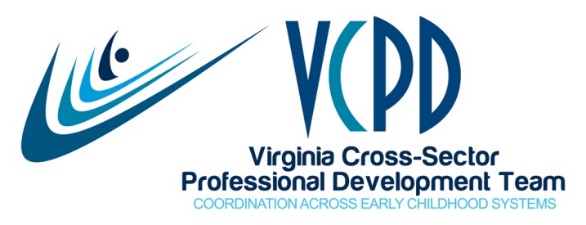 VCPD Meeting  Tuckahoe Library December 12, 2017    10:00-3:00MEETING SUMMARY PresentWelcome, Introductions, and Agenda Overview	Members introduced themselves and shared a wish for VCPD, their work in early childhood, or young children and families in Virginia.  Wishes included that all children/families have a safe place to live, VCPD is recognized and funded, young children with disabilities are included with their peers, the JLARC report promotes changes, teachers felt happier about what they are doing, and that we have a unified PD system.  	The agenda was reviewed and topics for the afternoon UnConference session were brainstormed.Updates on VCPD Activities	VCPD Sustainability: Kathy Gillikin reviewed the fact that VDSS has agreed to allocate $25,000 for VCPD work. The contract is in the Office of Sponsored Programs at VCU awaiting approval.  The contract was drafted to begin on October 1, 2017 and run through June 30, 2018.  There are four 1-year renewal periods included in the agreement. We continue to need additional funding from other VCPD member agencies in order to advance our work.	Inclusive Practices Workgroup: Sandy Wilberger reported that the IP Workgroup met on November 29, 2017and adopted the Inclusion Means Everyone logo for their work. The group continued to develop an action plan and prioritize actions based on the state needs assessment results. Sandy noted that the recently released JLARC report includes a recommendation (#18) that a working group be convened to identify and assess barriers to serving ECSE participants in inclusive settings and to develop a plan to increase the percentage. The JLARC report suggests that the findings be submitted by November 2019. The next IP Workgroup meeting is scheduled for February 7, 2018. (Update: The IP Workgroup will meet jointly with the Early Childhood Special Education Network on January 17, 2018 to review a draft of a VDOE guidance document on inclusive practices.)	Early Childhood Personnel Center Initiative: Deana Buck shared that the VCPD Leadership team is a part of the ECPC initiative which supports Part B 619 and Part C state leadership in developing a comprehensive system of personnel development.  We have a work plan and TA person (Kim Sopko) who is assisting us.    Currently we have an ECPC plan, an IP action plan, and a VCPD strategic plan. The ECPC Leadership team decided that we need to streamline and not develop another action plan.  Instead, we are looking at how the ECPC work can inform ongoing VCPD efforts including the IP workgroup. VCPD Governance will hold a half-day retreat to review the VCPD strategic plan on March 6, 2018. 	Creating Connections to Shining Stars Conference: Cori Hill discussed the history of the CCSS Conference.  In 2009, lack of funding led to Parts B (619) and C combining forces hold one joint conference for personnel in early intervention and early childhood special education. The Creating Connections Conference (Part C) and Shining Stars Conference (619) came together as Creating Connections to Shining Stars.  In 2013, the conference came under the auspices of VCPD to host as a cross-sector early childhood event.  Each time, the CCSS Conference has grown with approximately 600 participants at the July 2017 conference at Hotel Roanoke.  In trying to determine leadership support for a 2019 CCSS conference, VCPD Governance and the 2017 conference committee distributed a survey to the agencies involved in 2017 to identify support through serving as a co-chair, handling registration, obtaining the hotel contract, etc.  The final decision was that CCSS will no longer be a VCPD event.  Part C and Part B will be continue the conference with Part C and T/TAC staff handling major duties.  There will be a strong emphasis on inclusive practices and organizations connected to VCPD are encouraged to submit proposals to present and invite their groups to attend. A return to Hotel Roanoke and possible dates in July 2019 are under consideration. 	VCPD 101: Becoming an Effective Early Childhood Professional Development Provider: Jaye noted that the VCPD 101 train the trainer curriculum has four modules totaling about 11 hours.  Sessions are scheduled for the Central region in January (Richmond/ChildSavers, January 4-5, 2018), the Piedmont region in March (Harrisonburg/JMU, March 1-2, 2018) and Northern (fall 2018.)  Jaye and Peggy Watkins will present Module 3 and a new follow-up session at the VAAEYC Conference in March in Fredericksburg.  The VCPD 101 curriculum meets the VDSS adult education requirement for trainers. Jaye will pilot pre/post tests in the upcoming events. Task:  If you have staff in need of VCPD 101 training, please email Jaye.School Readiness Committee and VECF Initiatives	Kathy Glazer, Virginia Early Childhood Foundation president, was unable to speak with us due to an unanticipated family concern.School Readiness Committee Report	Mark Allan led us in an initial discussion of the 2017 recommendations of the School Readiness Committee. Small groups discussed an “aahhh,” what we could do to help, and identified burning questions for the overview, standards, pathways, and state priorities sections.  file:///C:/Users/Program%20Specialist/Downloads/IIIb%20-%20School%20Readiness%20Committee%20-%20Summary%20of%20Work%20(1)%20(3).pdfVirginia Quality and the VCPD Quality Assurance Workgroup	Kris Meyers and others discussed the history of the VCPD QA Workgroup. QA began in 2012 with Dr. Belinda Hooper as chair. Later, Sharon Smith-Basey was hired at VDSS and she assumed leadership of the workgroup. The QA workgroup identified definitions for PD (based upon NAEYC) and also developed competencies for PD providers—What Makes an Effective Early Childhood PD Provider document.  In addition, they developed a checklist and a guide for how to choose a PD provider.  (Available at www.vcpd.net under Virginia Resources.)  At this time, they are working on the PD registry and the trainer approval process.  	Kris explained the revised QRIS that was launched last year and the most recent data on VQ.  She has formed a collaborative group and would like to coordinate these efforts with the QA workgroup. Possible opportunities to be addressed by the combined workgroups may include:Peer Learning Group (NCEDQA)Effective TA/systems in QRISAdapted Regional Quality Standards Alignments guidelines documents so that 		they can be used by other agencies/VCPD membersUpcoming Quality Standards work Review and updates to VA Quality modulesReview and update the family child care toolkitPossible new modules on milestone domain and developmentally appropriate 		practice.  Quarterly VQ data to identify state and regional trends/needsTask: Let Kris and Stephanie Daniel know if you are interested in joining the QA Workgroup.  UnConferences	Dr. Laura Kassner from the Virginia Department of Education led us in exploring the UnConference (a.k.a. EdCamp) professional development strategy.  Laura shared that the UnConference concept began from a computer programmer’s meeting.  This strategy involves a free event, without presenters and PowerPoint slides.  Group norms are established at the beginning and include the “law of two feet” (if a session does not meet your needs, go to another group) and resource smack down (all come back together to share at the end of the event for a powerful take away). Using the topics identified in the morning, we experienced a mock UnConference with two sessions of topics.  Announcements 	2018 Early Childhood Mental Health Conference:  Bonnie Grifa noted that the ECMH Conference is planned for March 14, 2018 at the Kings Mill Resort. This year, ECMH is partnering with the Virginia Treatment Center for Children and Children's Hospital of Richmond.  Registration go live on January 3, 2018.  VCPD members should have received an email message with conference details.  A link to registration is at www.vcpd.net.  In addition, the Winter ECMH Virginia What's New Bulletin includes information about the 2018 Infant Mental Health Endorsement and about new chapters of the Virginia Association for Infant Mental Health forming in three regions of Virginia.	Learn the Signs. Act Early: Deana Buck reported that the Centers for Disease Control has launched a new app for the Learn the Signs. Act Early campaign. Task:  Deana would like to print Virginia-specific Milestones Moments booklets. Let her know if you have money to assist with bulk printing.  Upcoming MeetingsJanuary: No meetingFebruary 13: GoToWebinar MeetingMarch 13: Face-to-Face Meeting at the Twin Hickory Library April 10: GoToWebinarMay: No meetingJune 12: Face-to-Face MeetingContinuous Improvement 	What worked well?Lunch was good.Topics move quickly.Mark filled in for Kathy Glazer regarding the School Readiness Committee Report.  Thank you, Mark! Modeling the UnConference PD technique. 	What could be improved? Nothing notedAllan, MarkArmstrong, TatanishiaBuck, DeanaCarter, KristiCase, JenniferCook, CathyDaniel, StephanieEdman, TraceyFlores, SelinaGeldmaker, BethanyGeller, SueGillikin, KathyGrifa, BonnieHarvey, JayeHendricks, DawnHill, CoriIngram, KristenJackson, SakinaKassner, LauraKern, Cindy Lange, KarenLawson, AletaMeyers, KrisParada, MayraPhipps, CarenPopp, PatriciaRoberts, JodiStepien, DebiThompson, KatieTobin, MaryWatkins, PeggyWilberger, SandyWiley, LynnWilliams, Alyson